LOYOLA COLLEGE (AUTONOMOUS), CHENNAI – 600 034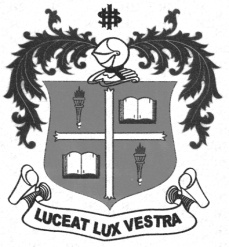 B.A. DEGREE EXAMINATION – TAMIL LITERATURETHIRD SEMESTER – NOVEMBER 2012TL 3203 - TAMIL FOR IAS COMPETITIVE EXAMS - I                 Date : 09/11/2012 	Dept. No.	        Max. : 100 Marks                 Time : 9:00 - 12:00 	                                             			x=Source language, Target language 		x=						x=